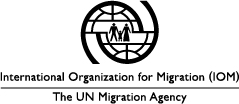 BID BULLETIN # 2Date: 27 mars 2018Numéro de référence: AAOP 111 / IOM / TRD / 2018Objet: Bulletin de candidature 2Nom du Projet : Projet de support à la réintégration socio-économique des rapatriés burundais et des déplacés internes dans les communautés hôtesTitre des Services : Mise en œuvre de projets à impact rapide, à travers un programme de transferts monétaire pour la réhabilitation d’infrastructures communautaires et de renforcement des compétences professionnelles des retournés bouroundais Q1 : Est-ce que toute la soumission est en seul Lot ? Le soumissionnaire doit il exécuter toutes les activités du projet ou il peut choisir un de ces services : i)      Mise en œuvre de Projets à impact rapide pour la réhabilitation d’infrastructures communautaires,ii)     Mise en œuvre d’un programme de transfert monétaire (PTM), iii)    Formation en cours d’emploi pour les bénéficiaires du PTM, iv)     Formation professionnelle en agriculture et en élevage, v)      Appui à la formation des bénéficiaires en Associations Génératrice de Revenu.R1 : Le soumissionnaire devrait exécuter tous les lots décrits dans l’appel d’offre. Q2 : Est-ce que le soumissionnaire doit opérer dans toute la zone d'intervention (toutes les provinces) du projet ou peut-il choisir une zone cible pour sa mission ?R2 : La soumissionnaire devrait opérer dans toutes les zones d’intervention décrites dans l’appel d’offre. OIM Bujumbura, BurundiUnité d'approvisionnement et de logistique